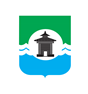 28.02.2024 года № 524РОССИЙСКАЯ ФЕДЕРАЦИЯИРКУТСКАЯ ОБЛАСТЬДУМА БРАТСКОГО РАЙОНАРЕШЕНИЕОб утверждении перечня имущества, находящегося в муниципальной собственности Тэмьского муниципального образования Братского районаИркутской области и подлежащего передаче в муниципальную собственность муниципального образования «Братский район»В соответствии со статьями 14, 15, 50 Федерального Закона от 06 октября 2003 года  № 131-ФЗ «Об общих принципах организации местного самоуправления в Российской Федерации», частью 11.1 статьи 154 Федерального закона от 22 августа 2004 года  № 122-ФЗ  «О внесении изменений в законодательные акты Российской Федерации и признании утратившими силу некоторых законодательных актов Российской Федерации в связи с принятием Федеральных законов «О внесении изменений и дополнений в Федеральный закон «Об общих принципах организации законодательных (представительных) и исполнительных органов государственной власти субъектов Российской Федерации» и «Об общих принципах организации местного самоуправления в Российской Федерации», Законом Иркутской области от 16 мая 2008 года № 14-оз «Об отдельных вопросах разграничения имущества, находящегося в муниципальной собственности, между муниципальными образованиями Иркутской области», рассмотрев решение Думы Тэмьского сельского поселения от 29 декабря 2023 года  № 49 «Об утверждении перечня имущества, находящегося в муниципальной собственности Тэмьского муниципального образования Братского района Иркутской области и  подлежащего передаче в муниципальную собственность муниципального образования  «Братский район»,  руководствуясь Положением о порядке управления и распоряжения имуществом, находящимся в муниципальной собственности муниципального образования «Братский район», утвержденным решением Думы Братского района от 27 ноября 2013 года № 248, статьями 30, 46 Устава муниципального образования «Братский район», Дума Братского районаРЕШИЛА:1. Утвердить перечень имущества, находящегося в муниципальной собственности Тэмьского муниципального образования Братского района Иркутской области и подлежащего передаче в муниципальную собственность муниципального образования «Братский район», согласно приложению.2. Настоящее решение подлежит официальному опубликованию в газете «Братский район» и размещению на официальном сайте муниципального образования «Братский район» - www.bratsk-raion.ru.3. Контроль за исполнением настоящего решения возложить на постоянную депутатскую комиссию по жилищно-коммунальному хозяйству, промышленности и сельскому хозяйству Думы Братского района.ПредседательДумы Братского района __________________С.В. КоротченкоПредседательДумы Братского района __________________С.В. КоротченкоПредседательДумы Братского района __________________С.В. КоротченкоПредседательДумы Братского района __________________С.В. КоротченкоПредседательДумы Братского района __________________С.В. КоротченкоМэр Братского района __________________А.С. ДубровинМэр Братского района __________________А.С. ДубровинМэр Братского района __________________А.С. ДубровинПриложение к решению Думы Братского района     от 28.02.2024 года № 524Приложение к решению Думы Братского района     от 28.02.2024 года № 524Приложение к решению Думы Братского района     от 28.02.2024 года № 524Приложение к решению Думы Братского района     от 28.02.2024 года № 524Приложение к решению Думы Братского района     от 28.02.2024 года № 524Приложение к решению Думы Братского района     от 28.02.2024 года № 524Приложение к решению Думы Братского района     от 28.02.2024 года № 524Приложение к решению Думы Братского района     от 28.02.2024 года № 524Приложение к решению Думы Братского района     от 28.02.2024 года № 524Приложение к решению Думы Братского района     от 28.02.2024 года № 524Приложение к решению Думы Братского района     от 28.02.2024 года № 524Приложение к решению Думы Братского района     от 28.02.2024 года № 524Приложение к решению Думы Братского района     от 28.02.2024 года № 524Приложение к решению Думы Братского района     от 28.02.2024 года № 524Приложение к решению Думы Братского района     от 28.02.2024 года № 524Приложение к решению Думы Братского района     от 28.02.2024 года № 524Приложение к решению Думы Братского района     от 28.02.2024 года № 524Приложение к решению Думы Братского района     от 28.02.2024 года № 524ПЕРЕЧЕНЬПЕРЕЧЕНЬПЕРЕЧЕНЬПЕРЕЧЕНЬПЕРЕЧЕНЬПЕРЕЧЕНЬПЕРЕЧЕНЬимущества, находящегося в муниципальной собственности Тэмьского муниципального образования Братского района Иркутской области и подлежащего передаче в муниципальную собственность муниципального образования "Братский район" имущества, находящегося в муниципальной собственности Тэмьского муниципального образования Братского района Иркутской области и подлежащего передаче в муниципальную собственность муниципального образования "Братский район" имущества, находящегося в муниципальной собственности Тэмьского муниципального образования Братского района Иркутской области и подлежащего передаче в муниципальную собственность муниципального образования "Братский район" имущества, находящегося в муниципальной собственности Тэмьского муниципального образования Братского района Иркутской области и подлежащего передаче в муниципальную собственность муниципального образования "Братский район" имущества, находящегося в муниципальной собственности Тэмьского муниципального образования Братского района Иркутской области и подлежащего передаче в муниципальную собственность муниципального образования "Братский район" имущества, находящегося в муниципальной собственности Тэмьского муниципального образования Братского района Иркутской области и подлежащего передаче в муниципальную собственность муниципального образования "Братский район" имущества, находящегося в муниципальной собственности Тэмьского муниципального образования Братского района Иркутской области и подлежащего передаче в муниципальную собственность муниципального образования "Братский район" имущества, находящегося в муниципальной собственности Тэмьского муниципального образования Братского района Иркутской области и подлежащего передаче в муниципальную собственность муниципального образования "Братский район" имущества, находящегося в муниципальной собственности Тэмьского муниципального образования Братского района Иркутской области и подлежащего передаче в муниципальную собственность муниципального образования "Братский район" имущества, находящегося в муниципальной собственности Тэмьского муниципального образования Братского района Иркутской области и подлежащего передаче в муниципальную собственность муниципального образования "Братский район" имущества, находящегося в муниципальной собственности Тэмьского муниципального образования Братского района Иркутской области и подлежащего передаче в муниципальную собственность муниципального образования "Братский район" имущества, находящегося в муниципальной собственности Тэмьского муниципального образования Братского района Иркутской области и подлежащего передаче в муниципальную собственность муниципального образования "Братский район" имущества, находящегося в муниципальной собственности Тэмьского муниципального образования Братского района Иркутской области и подлежащего передаче в муниципальную собственность муниципального образования "Братский район" имущества, находящегося в муниципальной собственности Тэмьского муниципального образования Братского района Иркутской области и подлежащего передаче в муниципальную собственность муниципального образования "Братский район" Раздел 1. Муниципальные учрежденияРаздел 1. Муниципальные учрежденияРаздел 1. Муниципальные учрежденияРаздел 1. Муниципальные учрежденияРаздел 1. Муниципальные учрежденияРаздел 1. Муниципальные учрежденияРаздел 1. Муниципальные учреждения№ п/пНаименованиеНаименованиеАдресАдресАдресАдрес1223333Раздел 2. Недвижимое имуществоРаздел 2. Недвижимое имуществоРаздел 2. Недвижимое имуществоРаздел 2. Недвижимое имуществоРаздел 2. Недвижимое имуществоРаздел 2. Недвижимое имуществоРаздел 2. Недвижимое имущество№ п/пНаименованиеНаименованиеАдресАдресКадастровый (или условный) номерКадастровый (или условный) номер12233441Сооружение - теплотрассаСооружение - теплотрассаот водонапорной башни по адресу: Тэмь село, Мира улица, от д. 21а до д. 21от водонапорной башни по адресу: Тэмь село, Мира улица, от д. 21а до д. 21РН 25147, каадстровый номер 38:02:100101:1327РН 25147, каадстровый номер 38:02:100101:13272Сооружение - сеть водоснабженияСооружение - сеть водоснабженияот водонапорной башни по адресу: с.Тэмь, ул.Ленина, 22а до здания МКДОУ "Светлячок" по адресу: с.Тэмь, ул.Мира, 5от водонапорной башни по адресу: с.Тэмь, ул.Ленина, 22а до здания МКДОУ "Светлячок" по адресу: с.Тэмь, ул.Мира, 5РН 32156, кадастровый номер 38:02:100101:1329РН 32156, кадастровый номер 38:02:100101:1329Раздел 3. Движимое имуществоРаздел 3. Движимое имуществоРаздел 3. Движимое имуществоРаздел 3. Движимое имуществоРаздел 3. Движимое имуществоРаздел 3. Движимое имуществоРаздел 3. Движимое имущество№ п/пНаименованиеНаименованиеИндивидуализирующие признакиИндивидуализирующие признакиИндивидуализирующие признакиИндивидуализирующие признаки12233331Котел нестандартныйКотел нестандартныйРН 1263 дата выпуска: 01.01.2002, балансовая стоимость: 23 684,40 местонахождение:Иркутская область, Братский район, с.Тэмь, ул. Мира ,21 АРН 1263 дата выпуска: 01.01.2002, балансовая стоимость: 23 684,40 местонахождение:Иркутская область, Братский район, с.Тэмь, ул. Мира ,21 АРН 1263 дата выпуска: 01.01.2002, балансовая стоимость: 23 684,40 местонахождение:Иркутская область, Братский район, с.Тэмь, ул. Мира ,21 АРН 1263 дата выпуска: 01.01.2002, балансовая стоимость: 23 684,40 местонахождение:Иркутская область, Братский район, с.Тэмь, ул. Мира ,21 А2Котел нестандартныйКотел нестандартныйРН 24132 дата выпуска: 01.01.2007, балансовая стоимость: 6 493,00 местонахождение: Тэмь село, Мира улица, № 21 "А"РН 24132 дата выпуска: 01.01.2007, балансовая стоимость: 6 493,00 местонахождение: Тэмь село, Мира улица, № 21 "А"РН 24132 дата выпуска: 01.01.2007, балансовая стоимость: 6 493,00 местонахождение: Тэмь село, Мира улица, № 21 "А"РН 24132 дата выпуска: 01.01.2007, балансовая стоимость: 6 493,00 местонахождение: Тэмь село, Мира улица, № 21 "А"3Насос марки К 8/18Насос марки К 8/18РН 24133 дата выпуска: 01.01.2010, балансовая стоимость: 10 600,00 местонахождение: Тэмь село, Мира улица, № 21 "А"РН 24133 дата выпуска: 01.01.2010, балансовая стоимость: 10 600,00 местонахождение: Тэмь село, Мира улица, № 21 "А"РН 24133 дата выпуска: 01.01.2010, балансовая стоимость: 10 600,00 местонахождение: Тэмь село, Мира улица, № 21 "А"РН 24133 дата выпуска: 01.01.2010, балансовая стоимость: 10 600,00 местонахождение: Тэмь село, Мира улица, № 21 "А"4Насос марки К 8/18Насос марки К 8/18РН 24134 дата выпуска: 01.01.2010, балансовая стоимость: 10 600,00 местонахождение: Тэмь село, Мира улица, № 21 "А"РН 24134 дата выпуска: 01.01.2010, балансовая стоимость: 10 600,00 местонахождение: Тэмь село, Мира улица, № 21 "А"РН 24134 дата выпуска: 01.01.2010, балансовая стоимость: 10 600,00 местонахождение: Тэмь село, Мира улица, № 21 "А"РН 24134 дата выпуска: 01.01.2010, балансовая стоимость: 10 600,00 местонахождение: Тэмь село, Мира улица, № 21 "А"5Насос ЭЦВ 6-10-80 аркНасос ЭЦВ 6-10-80 аркРН 32188 дата выпуска: 09.10.2014, балансовая стоимость: 29 000,00 местонахождение: Иркутская область, Братский район, с. Тэмь, ул. Ленина, 22аРН 32188 дата выпуска: 09.10.2014, балансовая стоимость: 29 000,00 местонахождение: Иркутская область, Братский район, с. Тэмь, ул. Ленина, 22аРН 32188 дата выпуска: 09.10.2014, балансовая стоимость: 29 000,00 местонахождение: Иркутская область, Братский район, с. Тэмь, ул. Ленина, 22аРН 32188 дата выпуска: 09.10.2014, балансовая стоимость: 29 000,00 местонахождение: Иркутская область, Братский район, с. Тэмь, ул. Ленина, 22а6Насос глубинный ЭЦВ 6-10-80 г. ЛивныНасос глубинный ЭЦВ 6-10-80 г. ЛивныРН 51861 дата выпуска: 13.07.2021, балансовая стоимость: 44 300,00 местонахождение: Барчим деревняРН 51861 дата выпуска: 13.07.2021, балансовая стоимость: 44 300,00 местонахождение: Барчим деревняРН 51861 дата выпуска: 13.07.2021, балансовая стоимость: 44 300,00 местонахождение: Барчим деревняРН 51861 дата выпуска: 13.07.2021, балансовая стоимость: 44 300,00 местонахождение: Барчим деревня7Насос ЭЦВ 6-16-75Насос ЭЦВ 6-16-75РН 51862 дата выпуска: 26.10.2021, балансовая стоимость: 53 800,00 местонахождение: Тэмь село, Мира улицаРН 51862 дата выпуска: 26.10.2021, балансовая стоимость: 53 800,00 местонахождение: Тэмь село, Мира улицаРН 51862 дата выпуска: 26.10.2021, балансовая стоимость: 53 800,00 местонахождение: Тэмь село, Мира улицаРН 51862 дата выпуска: 26.10.2021, балансовая стоимость: 53 800,00 местонахождение: Тэмь село, Мира улица